où on va papa pages 48-651p48 expliquez l’épisode de la ventouse2je lui ai répondu3Adelina a répondu au professeur4Stefan a répondu à la question5Stefan a répondu aux élèves6p49 regarder quelqu’un – le père regarde ses enfants – pappan tittar på dem749-50 que se passe-t-il la nuit ?8p50 pourquoi les enfants handicapés font-ils des bêtises la journée ?9jag har inte lust att gå till skolan10p51 la seule chose qu’on a réussie – on a réussi une seule chose11comment ont-ils choisi les prénoms des deux enfants ?12L’auteur, est-ce qu’il aurait aimé avoir un Tarzan comme enfant ?13p52 décrivez Thomas !14Thomas sait lire ?15qu’est-ce que c’est les « pattes de mouche » ?16flou – net – saura – il allait – devenu – ailleurs17p53 À quoi Thomas doit-il comparer les lettres ? 18p54 qu’est-ce que l’auteur pourrait faire ? pourquoi ? à quoi se compare-t-il ?19comment voyez-vous la page 54 ?20p55 L’auteur a fait une folie ; quoi ?21je suis fier de ma voiture – jag är stolt över den22quelle est la métaphore de l’histoire à la page 55 ?23p56 L’auteur s’imagine des choses ; qu’est-ce qu’il fait ?24p57 grandir ; verbe du deuxième groupe25ils allaient avoir la barbe26on allait devoir les raser27je les ai imaginés28offrir quelque chose à quelqu’un29quelle est l’histoire macabre de la page 57 ?30p58 Où sont Mathieu et Thomas en semaine ?31pourquoi les enfants reviennent-ils blessés ? quelles sont les théroies de l’auteur ?32p59 un corset qu’est-ce que c’est ?33à quoi ressemblent les enfants quand on leur met les corsets ?34les corsets sont gratuits ?35p60 comment déshabille-t-on les enfants le soir ?36à quopi ressemblent-ils déshabillés ?37p61 se moquer de38que pense l’auteur des concours du plus beau bébé ?39j’avais envie qu’elles le fassent tomber40p62 que s’est-il passé ici ?41je pense qu’elle a peur de moi42Josée que doit-elle penser du père ?43alors à la page 63 comment vont les enfants ?44p64 quel est le thème de ce chapitre ?45les larmes tièdes – j’aurais bien aimé – leur en acheter une46la chair de poule – rugir - rugissement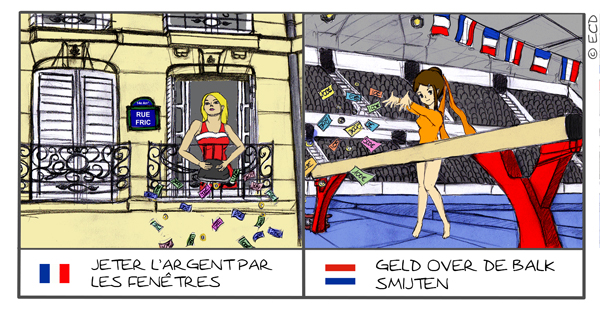 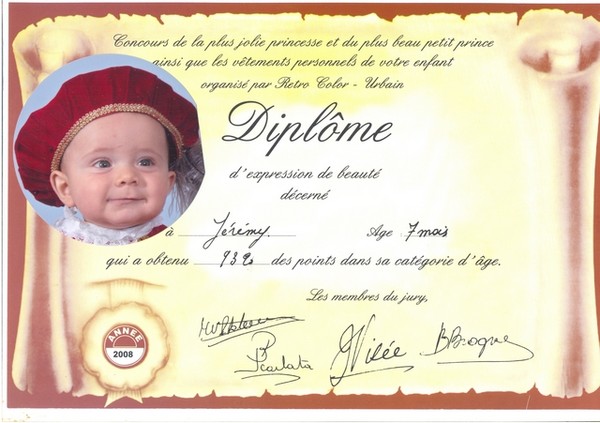 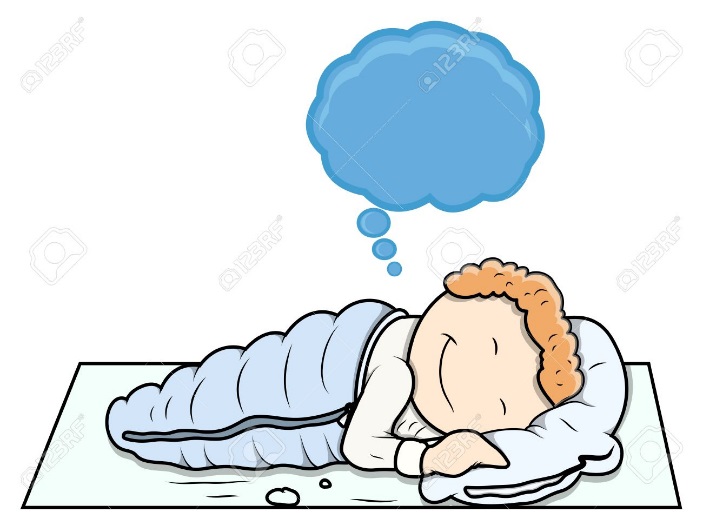 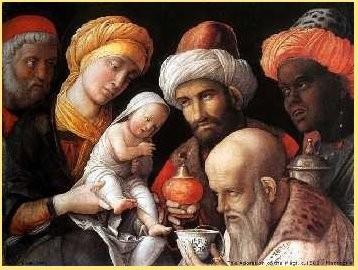 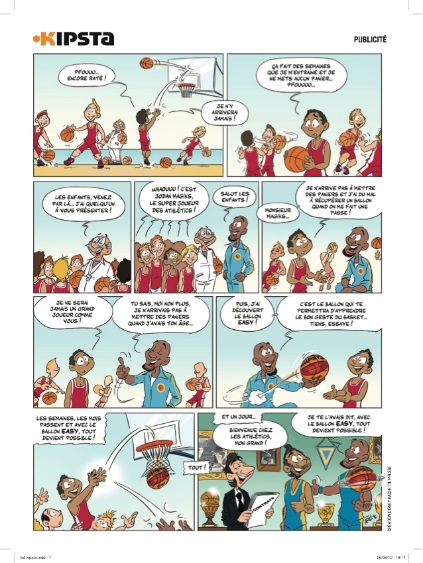 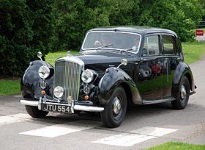 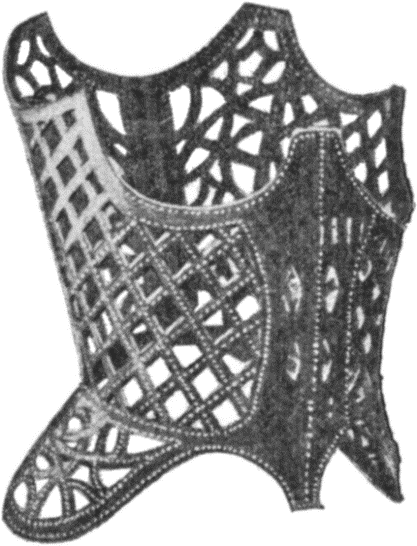 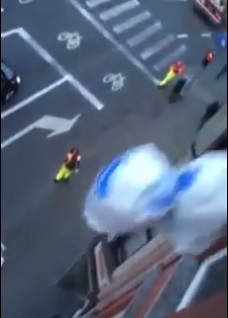 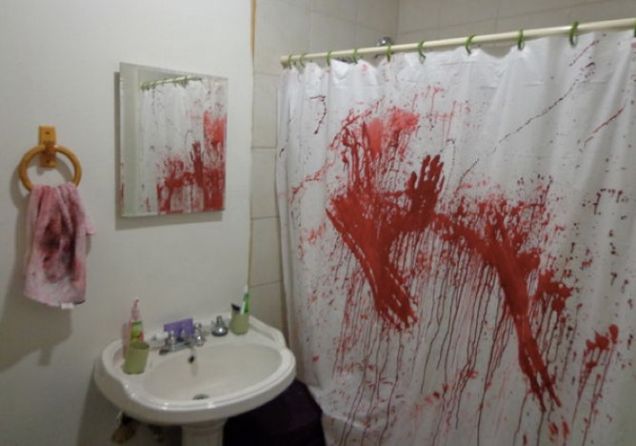 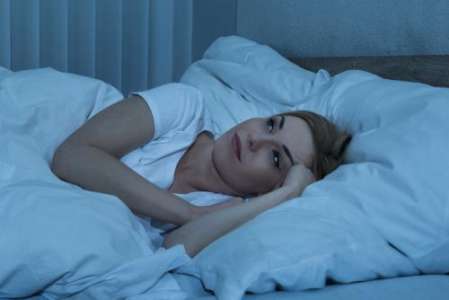 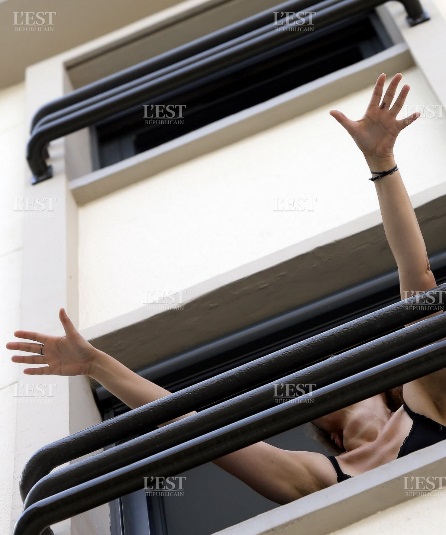 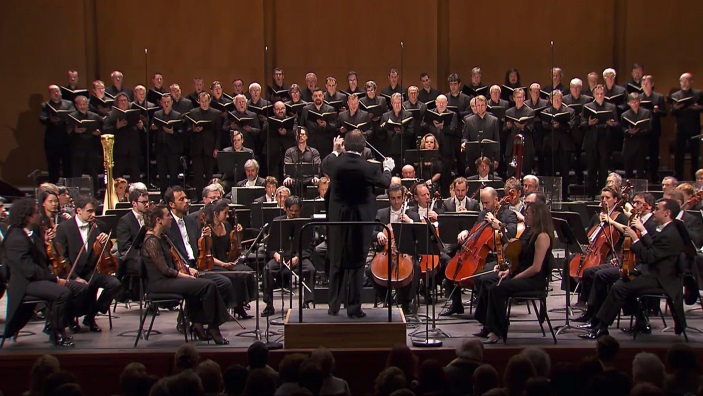 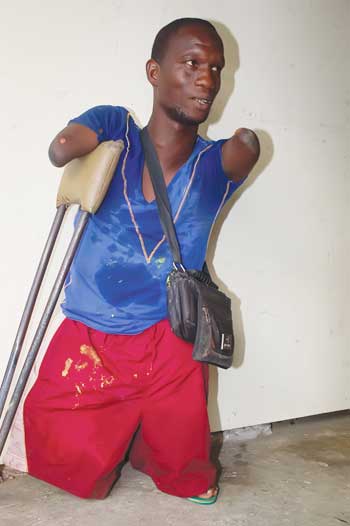 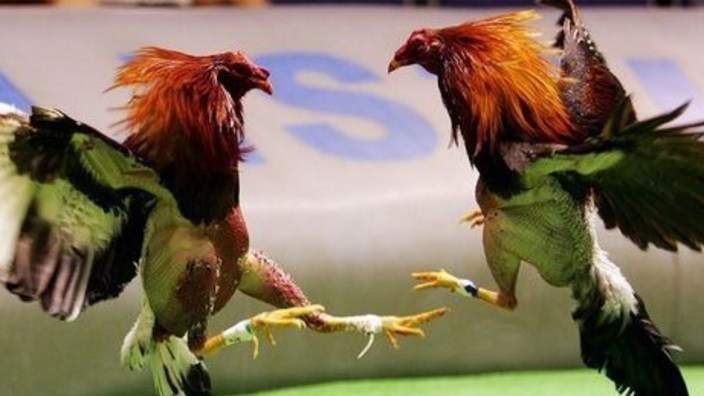 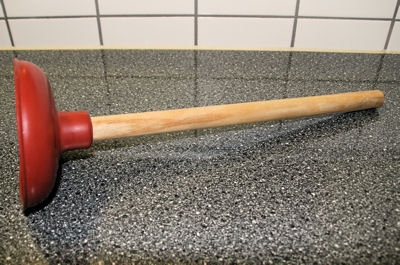 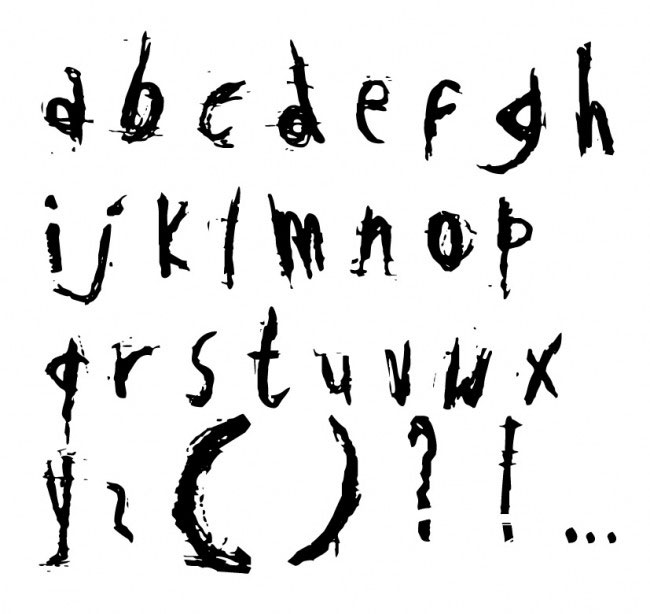 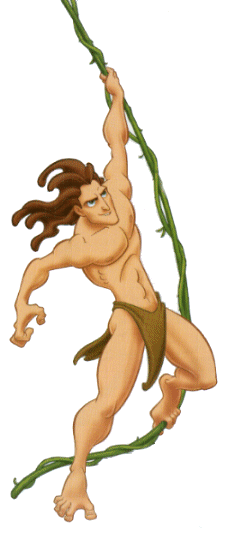 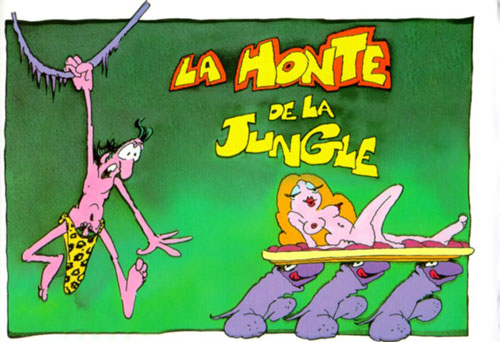 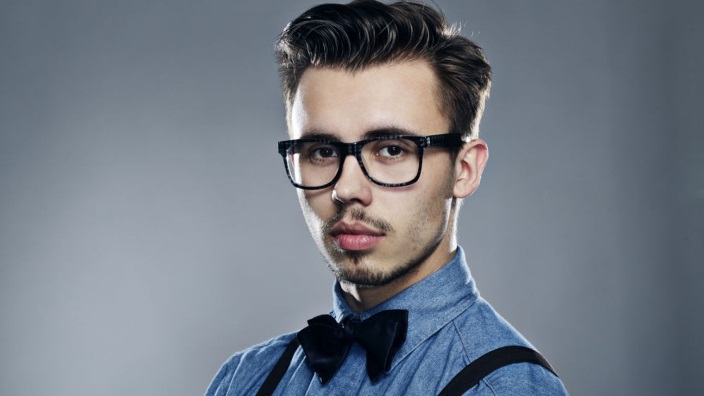 